Curso académico 20/20(Al que corresponde la devolución)DATOS DEL SOLICITANTE	EXPONE (marque lo que proceda)DATOS BANCARIOS:(Imprescindible cumplimentar todos los dígitos)       IBAN		Entidad		           Oficina		  D.C.			          EntidadDOCUMENTACIÓN que debe adjuntar a la solicitud:Documento que acredite el derecho de devoluciónINFORME DE LA ADMINISTRACIÓN DEL CENTROVista la presente solicitud, y considerando tanto las razones expuestas como la documentación aportada, esta Administración deja constancia de la misma en el expediente del interesado e INFORMA que   PROCEDE  NO PROCEDE acceder a lo solicitado en base a lo siguiente:En , a  de  de El Administrador/aNORMATIVA APLICABLE: Ley 39/2015 de 1 de octubre, del procedimiento administrativo común de las administraciones públicas, y resolución del Rectorado de la Universidad de Granada que cada año se dicta para la formalización de la matrícula correspondiente al curso académico vigente.Primer apellido:                                                                    Primer apellido:                                                                    Primer apellido:                                                                    Primer apellido:                                                                    Primer apellido:                                                                    Primer apellido:                                                                    Segundo apellido:  Segundo apellido:  Segundo apellido:  Nombre: Nombre: Nombre: Nombre: Nombre: Nombre: D.N.I. o Pasaporte:  D.N.I. o Pasaporte:  D.N.I. o Pasaporte:  Correo electrónico:  @correo.ugr.esCorreo electrónico:  @correo.ugr.esCorreo electrónico:  @correo.ugr.esCorreo electrónico:  @correo.ugr.esCorreo electrónico:  @correo.ugr.es Domicilio:  Domicilio:  Domicilio:  Domicilio: Nº: Piso: Piso: Letra: Letra: Letra: Población: Población: Población: Código Postal: Código Postal: Provincia: Provincia: País: País: País: Teléfono: Móvil: Estudiante de la Titulación:    Estudiante de la Titulación:    Estudiante de la Titulación:    Estudiante de la Titulación:    Estudiante de la Titulación:    Estudiante de la Titulación:    Estudiante de la Titulación:    Estudiante de la Titulación:    Estudiante de la Titulación:    En la Facultad o Escuela de: En la Facultad o Escuela de: En la Facultad o Escuela de: En la Facultad o Escuela de: En la Facultad o Escuela de: En la Facultad o Escuela de: En la Facultad o Escuela de: En la Facultad o Escuela de: En la Facultad o Escuela de: Becario M.E.C.Reconocimiento de créditosFamilia Numerosa GeneralBaja en asignaturas (en el período establecido por la Universidad)Familia Numerosa EspecialMatrícula de HonorAsign. Aprobadas en convocatoria especialAsignaturas aprobadasBonificación 99% Junta de AndalucíaOtros motivos:Otros motivos:Otros motivos:Otros motivos:Otros motivos:Otros motivos:Otros motivos:Firma del solicitanteFirma del solicitanteEn , a  de  de  En , a  de  de  En , a  de  de  Sra. Rectora Magnífica de la Universidad de Granada Sra. Rectora Magnífica de la Universidad de Granada Sra. Rectora Magnífica de la Universidad de Granada Sra. Rectora Magnífica de la Universidad de Granada Sra. Rectora Magnífica de la Universidad de Granada Información básica sobre protección de sus datos personales aportadosInformación básica sobre protección de sus datos personales aportadosInformación básica sobre protección de sus datos personales aportadosInformación básica sobre protección de sus datos personales aportadosInformación básica sobre protección de sus datos personales aportadosResponsable:UNIVERSIDAD DE GRANADAUNIVERSIDAD DE GRANADAUNIVERSIDAD DE GRANADAUNIVERSIDAD DE GRANADALegitimación:La Universidad de Granada se encuentra  legitimada para el tratamiento de sus datos por ser necesario para el cumplimiento de una misión realizada en interés público.  Art. 6.1e)  RGPD.La Universidad de Granada se encuentra  legitimada para el tratamiento de sus datos por ser necesario para el cumplimiento de una misión realizada en interés público.  Art. 6.1e)  RGPD.La Universidad de Granada se encuentra  legitimada para el tratamiento de sus datos por ser necesario para el cumplimiento de una misión realizada en interés público.  Art. 6.1e)  RGPD.La Universidad de Granada se encuentra  legitimada para el tratamiento de sus datos por ser necesario para el cumplimiento de una misión realizada en interés público.  Art. 6.1e)  RGPD.Finalidad:Tramitar su solicitud de devolución de precios públicos.Tramitar su solicitud de devolución de precios públicos.Tramitar su solicitud de devolución de precios públicos.Tramitar su solicitud de devolución de precios públicos.Destinatarios:No se prevén comunicaciones de datosNo se prevén comunicaciones de datosNo se prevén comunicaciones de datosNo se prevén comunicaciones de datosDerechos:Tiene derecho a solicitar el acceso, oposición, rectificación, supresión o limitación del tratamiento de sus datos, tal y como se explica en la información adicional.Tiene derecho a solicitar el acceso, oposición, rectificación, supresión o limitación del tratamiento de sus datos, tal y como se explica en la información adicional.Tiene derecho a solicitar el acceso, oposición, rectificación, supresión o limitación del tratamiento de sus datos, tal y como se explica en la información adicional.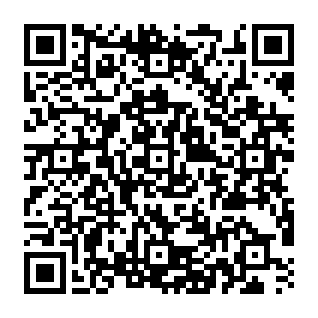 Información adicional:Puede consultar la información adicional y detallada sobre protección de datos, en función del tipo de tratamiento, en la UGR en el siguiente enlace: https://secretariageneral.ugr.es/pages/proteccion_datos/leyendas-informativas/_img/informacionadicionalgestionacademica/%21Puede consultar la información adicional y detallada sobre protección de datos, en función del tipo de tratamiento, en la UGR en el siguiente enlace: https://secretariageneral.ugr.es/pages/proteccion_datos/leyendas-informativas/_img/informacionadicionalgestionacademica/%21Puede consultar la información adicional y detallada sobre protección de datos, en función del tipo de tratamiento, en la UGR en el siguiente enlace: https://secretariageneral.ugr.es/pages/proteccion_datos/leyendas-informativas/_img/informacionadicionalgestionacademica/%21MOTIVO:Concesión Beca MECFamilia numerosa categoría general y especialAnulación/ Alteración de matrículaBaja total de matrículaMatrícula de HonorReconocimiento de créditosAsignaturas aprobadas en convocatoria especialBonificación 99% Junta de AndalucíaOtros: _______________________________________________________________________________________________________MOTIVO:Concesión Beca MECFamilia numerosa categoría general y especialAnulación/ Alteración de matrículaBaja total de matrículaMatrícula de HonorReconocimiento de créditosAsignaturas aprobadas en convocatoria especialBonificación 99% Junta de AndalucíaOtros: _______________________________________________________________________________________________________PRECIOS PÚBLICOS ABONADOSAcadémicos:  €Administrativos:   €Seguro escolar:  €TOTAL:  €IMPORTE ESTIMADO A DEVOLVER  €PRECIOS PÚBLICOS ABONADOSAcadémicos:  €Administrativos:   €Seguro escolar:  €TOTAL:  €ANULACIÓN DE MATRÍCULA (en su caso)Fecha: / / MATRÍCULAS DE HONOR (en su caso)RECONOCIMIENTO DE CRÉDITOSNº de créditos reconocidos Cursados en Centro público Cursado en centro privado o extranjero OTRAS CONSIDERACIONESOTRAS CONSIDERACIONES